日行50公里精准服务的快递员耿小平，马鞍山市国通快递公司的一名快递员。已到“知天命”年龄的耿小平不服老，虽然身处年轻人如林的行业，却凭借一股拼劲儿，始终将承若与责任做好做实，用热情服务浇灌出属于自己的郁郁青青。无论天气多么恶劣、身体多么疲惫，耿小平总是准时将邮件送到客户手上。耿小平，这样有些许瘦弱的“快递老人”，每日脚踏50公里的路程，做着平凡的事，说着朴实的话，却温暖了客户的心。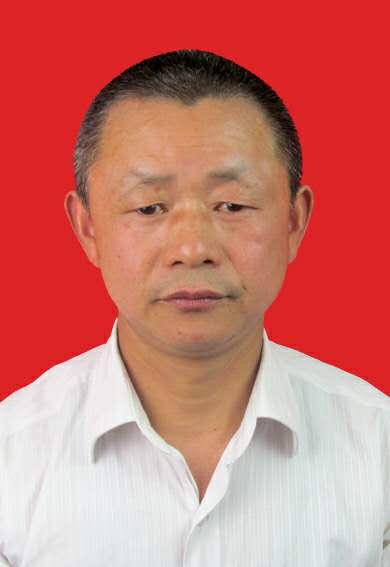 